AGENDA 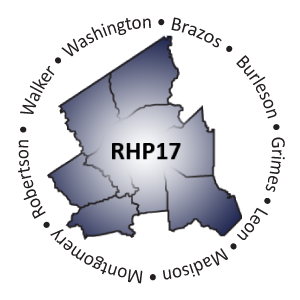 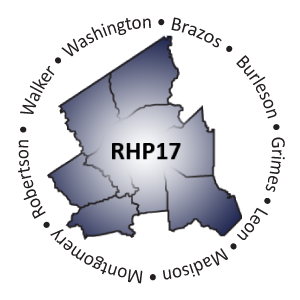 Welcome/IntroductionsUncompensated Care (UC) UpdateDY7 UC RecapDY8 UC Reporting Process and TimelineDelivery System Reform Incentive Payment (DSRIP) UpdateDY7 October Reporting Review DY7 October Payment Timeline & Reminders April DY8 Reporting/Plan Modification Request Deadlines Brief Compliance Monitoring Update Texas 1115 Waiver Update (DY9-10) Update on drafts of DY9-10 ProtocolsRegional Considerations and Unknowns Timeline of Texas Due Dates Open Discussion/Questions and AnswerWrap-Up/AdjournAccessing the RHP Plans Upcoming Regional Events 